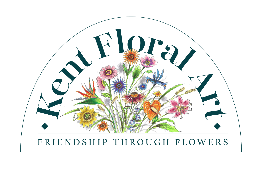 SAMPLE RISK ASSESSMENT FOR A CLUB OUTINGThis is an example of the kind of risk assessment one might do – it is not conclusive as all club activities and venues present their own risks.HazardWhat could happen?Action taken to minimise riskManagement of SafetyAccidents caused through lack of knowledge of venue Where practicable, at least one member of committee to visit venue to ensure that there is information to advise members and visitors of risks.Obtain a copy of the venue risk assessmentReview information from venue including website so that members can be informed of any issues and can make informed decisions.If members have reduced mobility check with venue as to whether all routes etc are appropriate for themAdvise members of any specific risks at venue.Advise members of the need for appropriate footwearEnsure members have full details of venue including postcode and what three words in case they need to phone the emergency services.Carry a first aid kit and ensure members are aware of who has it Carry list of participants at all times during visit and their mobile phone number so they can be called if the group divides to exploreHave emergency contacts for participants and ensure they have the mobile number of at least two of the committeeRequest members to notify organiser of serious allergies, for example to bee or wasp stings, and ask for information as to where any medication eg epipen can be found in their possessionReview venue during visit and be prepared to notify members if a new risk is perceived.  In extreme circumstances, be prepared to end the visit.Coach (where used) Vehicle AccidentInjuries getting on or off coachBook with a reputable supplierVisually inspect vehicle and driver on arrival and if concerns, be prepared to cancel trip.Ensure coach is fitted with seatbelts and ask members to wear them.  Similar review of coach and driver before return journey and if worries, be prepared to arrange alternative travel if you have concernsAssist members up and down steps as required.  Be prepared to help with bags etc, particularly if hands are required to use rails etc.Warn of any risks on exiting the coach such as passing traffic.  Encourage members to move away from the door such that there is space for others to leave.  Instruct them where to wait.Service Station StopInjury or death  Members being left behind or separated from group. As above re getting on and off coachBrief members on purpose and timings of stop. Point out location of coach so that the members can find it again. Remind members about moving traffic in coach park.  Carry out a careful head count before departure. Cars (where members making their own way)Injuries in car park from manoeuvring vehicles Parking blocking access for emergency vehiclesInstruct members of a safe place to congregate away from the manoeuvring vehiclesFollow parking instructions at venueWeather issuesExtremes of weather can cause illness or injury egSunstrokeDehydrationCold HypothermiaSlipping on iceInjury from blown debris in high winds Attendees to be informed beforehand of the need to wear appropriate clothing for the weather and the venue being visited.  Wet weather protection advisable whatever the time of yearIn warm weather be advised to bring sunscreen, hat, covers etcIn cold weather be advised to wear warm clothing and notified if you will be outside for a prolonged period. Ensure there is an adequate supply of water to prevent dehydrationBe prepared to cancel the event in the event of bad weatherSlips, Trips and FallsCuts, bruisers or broken bonesEnsure any spillages are wiped up promptlyPoint out uneven surfaces during visitPrewarn members that paths etc may be uneven and stress the need for appropriate footwearMembers Becoming LostAnxiety caused by being lost. Injuries or illness not being dealt with while separated from the groupEncourage members not to explore the venue aloneEnsure everyone is aware of time and place to meet group and any planned meets for refreshments etc.If venue is large ask venue for maps for each memberEnsure each member has contact details for at least two of the committee or organisers present at the eventVenue having a body of water, eg pond, river, lakeDrowningMake members aware that there is water, banks paths, bridges may be slippery  Fall from height, objects falling  from aboveInjury or fatalityMake members aware of any risks, bridges etcFirePeople becoming trapped during a fire, which can be fatalEnsure members know the muster point in case of fire and where appropriate exit routes.Keep a register or count of people attending on arrival and designate a volunteer to collect the register/count on leaving the building